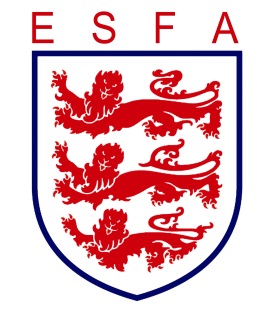 ESFA INTERNATIONAL PROGRAMME 2022/23PLAYER INFORMATION, PARENTAL CONSENT AND CODES OF CONDUCTIn allowing their son/daughter/ward to take part in the ESFA’s international programme trials, parents/carers must review this consent form carefully before agreeing to the terms by signing where indicated. Please note that no triallist will be accepted into the process without this consent being given, so if you have any queries please contact Chris.Baty84@gmail.com prior to submission.Confidentiality: Details on this form will be held securely and will only be shared with coaches or others who need this information in order to meet the specific needs of your child.Personal information – child / young personPersonal information – child / young personPersonal information – child / young personPersonal information – child / young personPersonal information – child / young personName AddressDate of birthGenderMaleFemaleNon-binaryAnother description (please state)Are there any activities in which your child can not participate?Are there any activities in which your child can not participate?NoYes – please give detailsYes – please give detailsDo you need any arrangements put in place to manage any specific requirements for your child’s religious beliefs or disabilities?Do you need any arrangements put in place to manage any specific requirements for your child’s religious beliefs or disabilities?NoYes – please give detailsYes – please give detailsEligibility to trialPlease ensure that you, your son/daughter/ward, or any other adult accompanying your child brings to the trial proof of player ID. This is so that eligibility for international representation by age can be confirmed as there are strict external regulations governing the age range able to take part. Acceptable forms of ID will be a passport, a birth certificate or a driving licence.Personal information – parent / carerPersonal information – parent / carerName Contact number(s) Email Emergency contact informationEmergency contact informationEmergency contact informationEmergency contact informationName of alternative adult to contact in an emergencyRelationship to child / young personContact number(s) of alternative adultMedical informationMedical informationMedical informationAre there any specific medical conditions requiring medical treatment? e.g., diabetes, epilepsy?NoYes – please give detailsDetails of medication required (e.g., pills, inhaler)Do they have any allergies?(e.g., plasters, penicillin)NoYes – please give detailsHave there been any previous injuries to bones, muscles, joints or tendons?NoYes – please give details:Injury and circumstances:Seen by GP? Outcome?Seen by a specialist?  Outcome?Seen by a physio/sports therapist? Outcome?Rehab programme?Treatment status or date of completionSubsequent recurrence of injury?Time absent from active play?Are there any dietary requirements (including vegan / vegetarian)? NoYes – please give detailsAre there any other medical conditions or disabilities to be aware of?NoYes – please give detailsUse of photographs and recorded imagesIn accordance with our safeguarding policy, we will not permit photographs, video or other images of young people to be taken without consent. The ESFA will take all steps necessary to ensure that any imagery is used solely for the purposes for which it is intended. If you become aware that these images are being used inappropriately, please inform us immediately.Consenting to use of photographs and recorded images gives the ESFA permission to use these images and media for internal and external communications and/or all advertising and promotion purposes relating to the ESFA and its International programme. The photographs and images may be duplicated, represented, communicated to the public or adapted on any support and by any means including but not restricted to press, posters, video, television, commercial documents, paper publications and social networks/media.Safeguarding All participants in the trials process are entitled to take part in an environment which is safe and supportive.SafeguardingEvery child or young person, defined as any person under the age of 18, who plays or participates in football should be able to take part in an enjoyable and safe environment and be protected from abuse. This is the responsibility of everyone involved in football thus every Association is required to endorse and adhere to ESFA’s Safeguarding Children Policy. ESFA recognises its responsibility to safeguard the welfare of all children and young people by seeking to protect them abuse and harm. This means creating a safe and inclusive atmosphere where everyone works together to tackle both bullying and discrimination, ensure safer recruitment, and tackle poor practice which leads to harm and reduces equal opportunities. Best practice in Inclusion, anti-bullying, equality and the respect agenda are all part of making safer cultures and prevention of harm and abuse. ESFA is committed to working to provide a safe environment for all children to participate in the sport to the best of their abilities for as long as they choose to do so. The ESFA Safeguarding Children Policy key principles are: The child’s welfare is, and must always be, the paramount consideration All children and young people have a right to be protected from abuse regardless of their age, gender, disability, culture, language, racial origin, religious beliefs or sexual orientation All suspicions and allegations of abuse will be taken seriously and responded to swiftly and appropriately Working in partnership with other organisations, children and young people and their parents and carers is essential. Sound recruitment and selection procedures will help to screen out those who are not suitable to work in football ESFA local Associations with representative teams must appoint a Welfare Officer in line with ESFA affiliation requirements. The safeguarding of children whilst under the supervision of a school is the responsibility of that school as outlined in their governance policies. Safeguarding in schools is underpinned by the most recent relevant DfE Guidance “Keeping Children Safe in Education”ESFA is committed to working in partnership with the Police, Social Care Departments, and Local Safeguarding Children’s Boards (LSCB) and the Disclosure and Barring Service (DBS) in accordance with their procedures. This is essential to enable these organisations to carry out their statutory duties to investigate concerns and protect all children and young people.The ESFA Safeguarding Children Policy is in response to Government legislation and guidance, developed to safeguard the welfare and development of children and young people. It is noted and accepted that The Football Association’s Safeguarding Children Regulations (see The FA Handbook) applies to everyone in football whether in a paid or voluntary capacity. ESFA supports The FA’s Whistle Blowing Policy. Any adult or young person with concerns about an adult in a position of trust with football can ‘whistle blow’ by contacting The FA Safeguarding Team on 0800 169 1863, by writing to The FA Case Manager at The Football Association, Wembley Stadium, PO Box 1966, London SW1P 9EQ, by emailing Safeguarding@TheFA.com or alternatively by going direct to the Police, Children’s Social Care or the NSPCCThe ESFA’s National Child Welfare Officers can be contacted in the event of any safeguarding concerns via email or telephone as follows:Sarah.Dacosta@schoolsfa.com 07855 942337Martin.Duffield@schoolsfa.com 07852 276416There may be additional welfare officers present on the day of the trials and that, if successful in progressing through the trials to final selection, players will be introduced to the team welfare officer at that stage.The ESFA publishes its policies for child welfare and can find additional information on the website:https://schoolsfootball.org/child-welfare/Conditions of Entering TrialsSelectionEach season, several hundred players take part in the ESFA international trials process.   Inevitably, with the international squads comprising just eighteen players, the majority who commence the process will at some point be disappointed. This disappointment will be shared by their parents/carers, the schools/colleges they represent, the clubs for which they play, and the counties that nominated them.The ESFA fully understands that disappointment, but clearly it is not possible to select everybody and ultimately selection decisions are a matter of opinion and will be made by neutral ESFA selectors, free from parental, school/college, club, and county influences. It is unacceptable for ESFA personnel to be subjected to abusive comments or criticism, either in person, on the phone, on social media or by e-mail in relation to squad selection.  It is therefore a condition of participation in the ESFA trials process that players, parents/carers, schools/colleges, clubs and counties abide by and accept the selectors’ decisions.  If this condition is not acceptable to any of the forementioned parties, players should not be nominated and should not take part in the trials process.ESFA appoints experienced teachers and qualified coaches to manage and coach its teams and to make selection decisions. The ESFA International Programme and its teams are the property of ESFA and the Association reserves the right to select whichever players it considers to be appropriate.  Professional Club TrialsOccasionally, whilst being involved in the International programme, players may be invited by professional clubs to take part in trials. If this occurs, parents/carers must liaise with the club(s) to ensure that any trails take place after the international programme has concluded.RespectThe ESFA expects players and parents to comply with The FA’s “Respect” Codes. Failure to comply with these codes may result in temporary or permanent suspensions from the international programme at any stage. These Codes are outlined below.YOUNG PLAYERS When playing football, I will:Always play to the best of my ability and for the benefit of my team Play fairly – I won’t cheat, dive, complain or waste time.Respect my team-mates, the other team, the referee or my coach/team manager.Play by the rules, as directed by the refereeBe gracious in victory and defeat – I will shake hands with the other team and referee at the end of the gameListen and respond to what my coach/team manager tells meUnderstand that a coach/team manager has to do what is best for the team and not one individual player Talk to someone I trust or the Association welfare officer if I’m unhappy about anything.I understand that if I do not follow the Code, any/all of the following actions may be taken by the ESFA:I may:Be required to apologise to my team-mates, the other team, referee or team managerReceive a formal warning from the coach/team manager or the club committeeBe dropped or substituted Be suspended from training Be required to leave the clubIn addition: My parent or carer may be made aware of any infringements of the Code of ConductThe ESFA could impose a fine and suspension against my AssociationSPECTATORS We all bear a collective responsibility to set a good example and help provide a positive environment in which children can learn and enjoy the game. Play your part and observe The FA’s Respect Code of Conduct for spectators at all timesI will:Remember that children play for FUN.Applaud effort and good play as well as success.Respect the Referee’s decisions even when you don’t agree with them Appreciate good play from whatever team it comes fromRemain behind the touchline and within the Designated Spectators’ Area (where provided)Let the coach do their job and not confuse the players by telling them what to doEncourage the players to respect the opposition, referee and match officialsSupport positively. When players make a mistake offer them encouragement not criticismNever engage in, or tolerate, offensive, insulting, or abusive language or behaviourI understand that if I do not follow the Code, any/all of the following actions may be taken by the ESFA:I may be:Issued with a verbal warning from an ESFA official Required to meet with the Welfare OfficerRequired to meet with the ESFA committee  Obliged to undertake an FA education courseObliged to leave the match venue by the AssociationRequested by the Association not to attend future gamesRequired to leave the Association along with any dependentsIn addition:The ESFA could impose a fine and/or suspension on the CSFA or playerDeclaration of consent – parent/carerDeclaration of consent – parent/carerDeclaration of consent – parent/carerPlease tick the boxes below and then sign this form.  Please tick the boxes below and then sign this form.  Please tick the boxes below and then sign this form.  ¨I give my consent for my son/daughter/ward  to receive any emergency or immediate medical treatment deemed necessary by qualified practitioner. This consent also includes, in the event of an emergency and despite all reasonable attempts to contact me being made and such attempts being unsuccessful, to undertake a medical procedure, using anaesthetic if requiredI give my consent for my son/daughter/ward  to receive any emergency or immediate medical treatment deemed necessary by qualified practitioner. This consent also includes, in the event of an emergency and despite all reasonable attempts to contact me being made and such attempts being unsuccessful, to undertake a medical procedure, using anaesthetic if required¨I confirm that I am entitled to grant the ESFA use of photographs and imagery as described above and give my consent for my son/daughter/ward’s photographs and recorded images to be used as statedI confirm that I am entitled to grant the ESFA use of photographs and imagery as described above and give my consent for my son/daughter/ward’s photographs and recorded images to be used as stated¨I acknowledge the ESFA’s safeguarding expectations, including the safeguarding policy and the details of those to contact in the event of concernsI acknowledge the ESFA’s safeguarding expectations, including the safeguarding policy and the details of those to contact in the event of concerns¨I accept all Conditions of Entry into trials, and in so doing, commit to complying with the Respect Code and encouraging my son/daughter/ward to comply. I understand that taking part in trials does not automatically lead to selection, and that the selectors decision is final. I accept all Conditions of Entry into trials, and in so doing, commit to complying with the Respect Code and encouraging my son/daughter/ward to comply. I understand that taking part in trials does not automatically lead to selection, and that the selectors decision is final. ¨I confirm that I will provide ID as specified above for my son/daughter/ward so that their eligibility to take part can be verifiedI confirm that I will provide ID as specified above for my son/daughter/ward so that their eligibility to take part can be verified¨On the basis of the declarations above, I confirm that I am content for my son/daughter/ward …………………………………………………….. (name) to take part in the ESFA’s international trialsOn the basis of the declarations above, I confirm that I am content for my son/daughter/ward …………………………………………………….. (name) to take part in the ESFA’s international trialsSignatureSignatureûPrint namePrint nameToday’s dateToday’s date